КАРАГАНДИНСКИЙ УНИВЕРСИТЕТ КАЗПОТРЕБСОЮЗА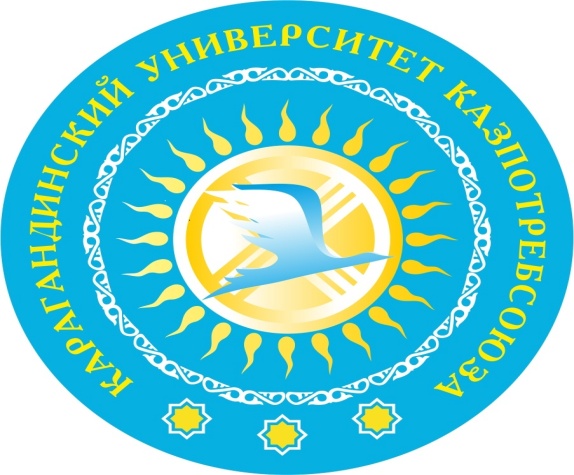 КАТАЛОГ ЭЛЕКТИВНЫХ ДИСЦИПЛИНОбразовательная программа 6В10201 «Социальная работа» (срок обучения – 3 года, язык обучения - русский)КАРАГАНДА – 2021-2022Каталог элективных дисциплин, рекомендованный учебно-методическим советом Карагандинского университета Казпотребсоюза (протокол № 04 от «28» января 2021г.). Караганда, КарУК 2021.Каталог включает в себя перечень элективных дисциплин (компонент по выбору), также краткий курс их программ по специальности «Социальная работа». Предназначен для преподавателей и студентов КарУК.ПАМЯТКА СТУДЕНТУУважаемый студент Карагандинского экономического университета Казпотребсоюза!Перед Вами находится Каталог элективных учебных дисциплин. Это систематизированный аннотированный перечень элективных учебных дисциплин. Он составлен с целью создания для Вас возможности самостоятельного, оперативного, гибкого и всестороннего формирования индивидуальной траектории обучения. Это Ваш помощник в составлении Вашего индивидуального учебного плана.При кредитной технологии обучения все учебные дисциплины делятся на 3 цикла – Общеобразовательные (ООД), Базовые (БД) и Профилирующие (ПД). Внутри каждого из этих циклов учебные дисциплины подразделяются на 2 вида – Обязательный компонент и Компонент по выбору (элективные, т. е. выбираемые учебные дисциплины).Дисциплины обязательного компонента установлены Государственным общеобязательным стандартом образования по специальности и изучаются всеми без исключения студентами даннойспециальности.Элективные учебные дисциплины предлагаются Вам для изучения кафедрами. Из всего перечня элективных учебных дисциплин Вы можете выбрать те, которые интересны именно Вам. Таким образом, Ваш индивидуальный учебный план по каждому циклу учебных дисциплин будет включать в себя 2 раздела: Обязательный компонент и Компонент по выбору (элективные учебные дисциплины).Как выбирать при помощи Каталога элективные учебные дисциплины для включения в Ваш индивидуальный учебный план?В Перечне найдите таблицу Вашего курса и семестра обучения.Уясните себе, сколько всего кредитов отводится Типовым учебным планом на элективные учебные дисциплины.Ознакомьтесь с самим перечнем элективных учебных дисциплин. Обратите внимание на то, что учебные дисциплины объединены в курсы по выбору с соответствующим номером. Из каждой группы элективных дисциплин можно выбрать только одну элективную учебную дисциплину.Прочитайте Описание заинтересовавших Вас элективных учебных дисциплин и сделайте Ваш выбор.Проверьте, чтобы количество выбранных Вами кредитов соответствовало количеству, требующемуся  по Типовому учебному плану.Осуществить выбор элективных учебных дисциплин Вам поможет Ваш эдвайзер.ЭЛЕКТИВНЫЕ ДИСЦИПЛИНЫКурс по выбору 1Общая и социальная педагогикаПререквизиты: Всемирная история. Человек, общество, право. История Казахстана.Постреквизиты: Социальная работа с женщинами, Социальная работа с семьей и детьми, Социальная работа с молодежью.Цель: формирование у будущих социальных работников научных представлений о теории и практике социальной педагогики.Краткое описание курса: Теоретические основы общей педагогики. Воспитание как общественное явление. Целостный педагогический процесс: сущность, формы организации, методы осуществления. Возникновение и развитие социальной педагогики. Развитие ребенка в социуме. Социальное воспитание. Социализация и ее факторы. Социально-педагогическая виктимология. Социально-педагогическая деятельность, методика и технологии. Особенности социально-педагогической работы с различными группами населения. Социально-педагогическая работа с семьей. Социальная защита детства как общечеловеческая проблема. Девиантное поведение как социальная проблема. Социальная забота о детях с особыми образовательными потребностями. Школа и социальная среда: пути взаимодействия.Ожидаемые результаты: Студент должен:Демонстрировать знание основ общей и социальной педагогики, утверждать гуманистические установки по отношению к субъектам социального воспитания, вопроизводить социокультурный опыт в социально-педагогической деятельности.Различать особенности социально-педагогической работы с различными группами населения, интерпретировать данные, полученные в ходе социально-педагогической деятельности, экстраполировать педагогические знания в систему социального обслуживания.Применять социально-психологические и педагогические знания и навыки в организации социальной работы, руководствуясь принципами гуманизма, деловой этики в построении инклюзивного общества;Подвергать критическому анализу и тестировать социально-педагогические методы и технологии в социальной работе с различными группами населения.Владеть методами самопознания, самореализации и саморазвития, стремиться к повышению качества своей работы, быть готовым к профессиональному росту, развивать способность к самомотивированию.Планировать научную работу, формулировать проблему исследования, предлагать решения проблемы, владеть навыками академического письма.Аргументировать и отстаивать свою точку зрения, критиковать и оценивать суждения, выявлять причинно-следственные связи.Понимать значение принципов академической честности и проявлять культуру академической честности.Ф.И.О. ведущего преподавателя: к.п.н. доцент Абдакимова М.К.ПедагогикаПререквизиты: Всемирная история. История Казахстана. Человек, общество, право.Постреквизиты: Социальная работа с женщинами, Социальная работа с семьей и детьми, Социальная работа с молодежью.Цель:сформировать общемировоззренческие и профессионально-педагогические представления о педагогической науке, знания теории воспитания, теории обучения, школоведения, умения и навыки профессионально-педагогической деятельности.Краткое описание курса: Педагогика в системе наук о человеке. Методология и методы научно-педагогических исследований. Развитие, социализация и воспитание личности. Целостный педагогический процесс. Закономерности целостного педагогического процесса. Обучение в целостном педагогическом процессе.Содержание образования как основа базовой культуры личности. Методы и средства обучения в средней школе. Формы организации обучения в школе. Современный урок.Современные подходы к активизации познавательной деятельности учащихся. Образовательные технологии.Формы и методы контроля в процессе обучения. Учет знаний.Воспитание в целостном педагогическом процессе.Основные направления воспитательной деятельности школы.Средства, формы и методы воспитания.Воспитание личности в коллективе.Семейное воспитание.Педагогические основы управления школой и его руководства.Ожидаемые результаты: Студент должен:-Демонстрирует знание роли педагогической науки и образования в общественной жизни, современных тенденций в мировом образовательном пространстве, нормативных документов в системе образования в Республике Казахстан, теоретико-методологических основ педагогики и историю ее развития, о системе образования Республики Казахстан, об объекте деятельности учителя, теории и технологии педагогического процесса.-Понимает социальное назначение и роль педагога в современном обществе, социальный смысл и содержание педагогической профессии.-Владеет методами информационно-поисковой и аналитико-синтетической деятельности при решении предметных задач; умеет формулировать суждения и принимать решения по социальным, научным или этическим проблемам; умеет интерпретировать педагогические явления и факты.-Осуществляет анализ и диагностику учебно-воспитательной работы в соответствии с закономерностями, механизмами педагогического процесса; умеет формулировать учебно- воспитательные задачи, выбирать адекватные этим задачам виды деятельности, формы и методы, предлагает собственные подходы к обучению и воспитанию.-Использует навыки общения в педагогическом процессе, коммуницирует в устной и письменной формах для решения задач организационного, межличностного и межкультурного взаимодействия; осуществляет готовность к социальному взаимодействию и сотрудничеству в учебной деятельности.-Демонстрирует способности к самопознанию, самовоспитанию, самореализации и самообразованию; стремление к повышению качества своей работы, готовность к профессиональному росту; способность к самомотивированию.-Владеет различными жанрами академического письма: мини-исследования, эссе, аналитические/пояснительные справки и др.-Понимает значение принципов академической честности и проявляет культуру академической честности.Ф.И.О. ведущего преподавателя: к.п.н. доцент Кенжебаева С.К.Курс по выбору 2Әлеуметтік жұмыс тарихыПререквизиттері: Қазақстан тарихы, Дүниежүзі тарихы.Постреквизиттер: Қазақстанның қазіргі тарихы, Әлеуметтік жұмыстағы ұйымдастыру, басқару және әкімшілік ету, Әлеуметтік жұмыстың әдістері мен технологиялары.Мақсаты: әлемдік өркениетке көмек көрсету және қолдау институттарын, модельдерін, негізгі тарихи формаларын дамытудың эволюциялық жолдары туралы студенттердің жүйелі түсініктерін қалыптастыру.Курстың қысқаша мазмұны: Әлеуметтік жұмыс тарихының теориялық-әдіснамалық негіздері. Архаикалық кезеңдегі көмек және өзара көмек. Ежелгі әлем мемлекеттеріндегі әлеуметтік көмек және филантропия. Орта ғасыр дәуіріндегі әлеуметтік көмек және қайырымдылық (V-XV ғғ.). Қайырымдылық және діни сенім. Ресейде мемлекеттік көмек жүйесін қалыптастыру. Жаңа заман дәуіріндегі Батыс Еуропадағы әлеуметтік көмек (XVII– XIX ғ.екінші жартысы). Қайырымдылық, әлеуметтік сыйластық пен меценаттықтың гүлденуі (XIX ғасырдың екінші жартысы-ХХ ғасырдың басы). Ғылыми пән ретінде әлеуметтік жұмыс теориясының пайда болуы мен дамуының объективті алғышарттары. АҚШ-тағы Әлеуметтік жұмыстың пайда болуы және дамуы. Қазақстандағы әлеуметтік көмектің пайда болуы және дамуы. "Посткоммунистік" социумдағы Әлеуметтік жұмыстың негізгі бағыттары: қазақстандық және ресейлік тәжірибе. Әлеуметтік жұмыс қазіргі әлемнің феномені ретінде. Әлеуметтік жұмыс кәсіби қызмет ретінде.Күтілетін нәтижелер: Студент міндетті:Әлеуметтік көмектің, қайырымдылықтың, филантропияның тарихи үлгілерін білуін көрсету және адами өркениеттің белгілі бір даму дәуірімен әлеуметтік көмектің нысандары мен әдістерін сәйкестендіру; әлеуметтік көмектің отандық және шетелдік тәжірибесін сәйкестендіру; әлеуметтік жұмыстың даму үрдістерін анықтау.Әлеуметтік көмектің тарихи үлгілерін жіктеу, белгілі бір уақыт кезеңінде елдің дамуының мәдени-тарихи және әлеуметтік-этикалық ерекшеліктеріне сәйкес әлеуметтік көмектің нысандарын, әдістері мен технологияларын сипаттау және түсіндіру.Кәсіби қызметтің түрлі салаларында әлеуметтік жұмыс тарихы бойынша білімді қолдану; мұқтаж адамдарға арнаулы әлеуметтік қызмет көрсетудің сапасы мен тиімділігін талдау кезінде қолдану, әлеуметтік, ғылыми немесе этикалық мәселелер бойынша пікір айта білу және шешім қабылдау және ғылыми тарихи талдау негізінде әлеуметтік процестерді, құбылыстар мен фактілерді түсіндіру.Тарихи дамудағы әлеуметтік көмектің әдістері мен нысандарының сапасы мен тиімділігін сыни талдау, отандық әлеуметтік жұмыстың құнды құрамдас бөлігі ретінде қазақ халқының көмегі мен өзара көмегінің дәстүрлері мен әдет-ғұрыптарын бағалау.Өзін-өзі тану, өзін-өзі жетілдіру және өзін-өзі дамыту әдістерін меңгеру, өз жұмысының сапасын арттыруға ұмтылу, кәсіби өсуге дайын болу, өзін-өзі уәждемелеу қабілетін дамыту.Ғылыми жұмысты жоспарлау, зерттеу мәселесін қалыптастыру, мәселені шешуді ұсыну, академиялық жазу дағдыларын меңгеру.Өз көзқарасын дәлелдеу және қорғау, пікірлерді сынау және бағалау, себеп-салдарлық байланыстарды анықтау.Академиялық адалдық принциптерін түсіну және академиялық адалдық мәдениетін көрсету.Жетекші оқытушының аты - жөні: п. ғ. к., доцент Абдакимова М. К.Оcновы гражданского обществаПререквизиты: История Казахстана, Всемирная историяПостреквизиты: Современная история Казахстана. Философия. Человеческое развитие. Цель:	формирование	знаний	об	основных	концепциях	гражданского	общества, методологических подходах к анализу особенностей гражданского общества, его признаков, функций, структуры, а также умений и навыков культуры диалога в целях формирования гражданской грамотности, гражданской активности, в том числе в раках основных институтов гражданского общества.Краткое описание курса: Предмет дисциплины «Основы гражданского общества». Идея гражданского общества: история и современность. Политическая культура, политическая социализация и гражданское общество. Гражданское общество и политический режим. Классификация политических режимов гражданского общества. Гражданское общество: перспектива формирования и развития в Казахстане. Социальная структура гражданского общества. Организационная структура гражданского общества. Институты гражданского общества. Ассамблея народа Казахстана – важнейший институт гражданского общества. Функции гражданского общества. Модели взаимодействия гражданского общества и государственной власти. Формы взаимодействия государства с некоммерческими организациями. Гражданские инициативы. Гражданские инициативы и диалог «власть- общество». Платформы и площадки для реализации гражданских инициатив. Гражданская компетентность и гражданская позиция молодежи.Ожидаемые результаты: Студент должен:демонтрировать знание о теоретических основах, исторических условиях и исследовательских подходах к определению понятия «гражданского общества» и его взаимодействия с государством; о существующих в мире устойчивых формах взаимодействия структур гражданского общества с государством;уметь использовать междисциплинарный подход для комплексного анализа развития гражданского общества, применять избранную теоретическую конструкцию к анализу конкретных периодов становления гражданского общества и конкретных действующих институтов гражданского общества; адаптировать современные социальные технологии взаимодействия органов государственной власти и институтов гражданского общества в рамках актуальной экономической и социально-политической ситуации;осуществлять анализ эффективности функционирования институтов гражданского общества, форм их взаимодействия с институтами государственной власти в реальной практике в современном Казахстане, критически оценивать варианты управленческих решений в рамках взаимодействия органов государственной власти и институтов гражданского общества;владеть навыками самостоятельной работы поиска необходимой информации в рамках существующих справочно-правовых систем, информационных ресурсов институтов гражданского общества и органов государственной власти, использования информации в решении профессиональных задач и ситуациях социального взаимодействия; представлять информацию в различных формах сообщений с учетом специфики аудитории; владеть академическим письмом;повышать навыки самостоятельной работы и развитие потребности в личностном и профессиональном   самосовершенствовании;   извлекать    пользу	из	опыта,организовывать взаимосвязь своих знаний и упорядочивать их, видеть перспективы собственной деятельности.проявлять гражданскую грамотность в ситуации решения проблем гражданского общества, способность корректно выражать и аргументированно отстаивать собственное мнение по вопросам, имеющим социальную значимость;демонстрировать понимание тенденций и перспектив развития общества, роль институтов гражданского общества и личной гражданской ответственности в процессе модернизации казахстанского общества.Понимать значение принципов академической честности и проявлять культуру академической честности.Ф.И.О. ведущего преподавателя: к.ф.н., профессор Клишина М.В.Курс по выбору 3 Социальная политикаПререквизиты: Социология, Политология. Основы гражданского общества.Постреквизиты: Социальная работа с семьей и детьми. Социальная работа с женщинами. Социальная работа с инвалидами. Социальная работа с молодежью.Цель:формирование знаний о социальной политики как совокупности представлений общества и государства о целях социального развития и деятельности по достижению социальных показателей, отвечающих этим целям.Краткое описание курса:Социальная политика как общественная теория и практика. Сущность, содержание и цели социальной политики. Социальная структура общества. Социальная трансформация и социальная безопасность. Объект, субъект и принципы социальной политики. Политика доходов населения. Политика в сфере труда и трудовых отношений. Проблемы демографии и политика народонаселения. Социальная поддержка и защита нетрудоспособных и малообеспеченных слоев населения. Государственная политика и развитие отраслей социальной сферы. Политика в отношении отдельных категорий населения. Финансовое и кадровое обеспечение реализации социальной политики. Информационное обеспечение социальной политики. Социальное партнерство в контексте социальной политики. Зарубежный опыт формирования и реализации социальной политики.Ожидаемые результаты: Студент должен:демонстрировать знание сущности социальной политики, основных концепций, принципов формирования и функционирования социальной политики; механизмов ее реализации;проявлять способность разработки и использования механизмов и технологий социальной политики на практике; реализовывать роль социальной политики в системе организации безопасности и защиты населения, проявляя высокий уровень экономической и правовой культуры; анализировать социальные показатели территорий и определять приоритеты социальной политики в целях развития.использовать методы информационно-поисковой и аналитико-синтетической деятельности при диагностике и анализе социально-политических и экономических процессов в обществе; высказать суждения по социальным, научным или этическим проблемам и интерпретировать социальные процессы, явления и факты на основе научного критического анализа; корректно выражать и аргументированно отстаивать собственное мнение по вопросам, имеющим социальную значимость.представлять информацию в различных формах сообщений с учетом специфики аудитории; владеть академическим письмом; организовывать и участвовать во взаимодействии с профессиональным и окружающим сообществом, выявляя социальные потребности различных групп населения и участвуя в разработке социальных программ на основе социального партнерства и организации социального диалога, работать в группе, владеть различными социальными ролями в коллективе;повышать навыки самостоятельной работы и развитие потребности в личностном и профессиональном самосовершенствовании; извлекать пользу из опыта, организовывать взаимосвязь своих знаний и упорядочивать их, видеть перспективы собственной деятельности;понимать значение принципов академической честности и проявлять культуру академической честности.Ф.И.О. ведущего преподавателя: к.ф.н., доцент Сейфуллина Г.Р.Социально-экономическое планирование Пререквизиты:Социология, ПолитологияПостреквизиты: Социальное прогнозирование и проектирование в социальной работе. МК «Организация, управление и администрирование в социальной работе»Цель: оказание помощи студентам в овладении общими закономерностями сущности, методики и методологии социально-экономического планирования на макро- и микроуровне.Краткое описание курса: Социально-экономическое планирование как инструмент государственного регулирования экономики. Сущность, объект, предмет, система, методология и методы социально-экономического планирования государства. Логика стратегического планирования. Значение изучения опыта социально-экономического прогнозирования и планирования в развитых странах. Опыт экономического и социального регулирования в США: экономико-математическое моделирование и прогнозирование, перспективные балансы; бюджетирование; во Франции: направления совершенствования национального планирования; в Японии, КНР. Социальная политика как инструмент регулирования социальных проблем общества. Стратегическое планирование уровня жизни населения. Стратегическое планирование развития отраслей социальной сферы. Стратегическое планирование научно-технического прогресса. Прогнозирование темпов роста, структуры и эффективности производства.Сущность и принципы регионального стратегического планирования. SWOT-анализ: последовательность применения, основные результаты. Сущность и роль индикативного планирования в повышении эффективности государственного планирования. Программы как основная часть индикативных планов социально-экономического развития: порядок разработки, утверждения и реализации программ. Планирование в системе менеджмента предприятия: сущность, принципы, цели. Инструменты и этапы стратегического анализа. Конкурентный анализ: пять сил конкуренции по М. Портеру. Общие конкурентные стратегии. Бизнес-планирование как инструмент реализации стратегических планов. Структура и содержание бизнес-плана, оформление и стиль бизнес плана. Реинжиниринг бизнес-плана. Финансовое планирование в экономической организации: основные финансовые документы, анализ финансовых показателей, краткосрочное финансовое планирование. Составление бюджета. Долгосрочное финансовое планирование. Прогнозирование и его роль в деятельности фирмы. Методы прогнозирования деловой среды. Технологическое прогнозирование.Социально-политическое прогнозирование.Ожидаемые результаты: Студент должен:иметь представление о современных концепциях и типологии планирования, целях, задачах и логикестратегического планирования для макроэкономического уровня;использовать на практике знания и способности анализировать факторы, определяющие содержание стратегических программ, формирующих темпы, пропорции и структуру национальной экономики;изучить современную систему организации внутрифирменного планировании компании;уметь самостоятельно формировать стратегии современной фирмы, разрабатывать основные документы, отражающие подготовку управленческих решений;составлять бизнес - план фирмы.- выстраивать систему доказательства в соответствии с критериями, осуществлять информационно-поисковую деятельность, осуществлять аналитико-синтетическую деятельность, проявлять высокую политическую культуру.представлять информацию в различных формах сообщений с учетом специфики аудитории.повышать навыки самостоятельной работы и развитие потребности в личностном и профессиональном самосовершенствовании в целях обучения в течение всей жизни.Ф.И.О. ведущего преподавателя:ст. преподавательСпанова Б.К.Курс по выбору 4Майнор - https://www.keu.kz/ru/studentu/katalogi- elektivnykh-distsiplin.htmlКурс по выбору 5Майнор - https://www.keu.kz/ru/studentu/katalogi- elektivnykh-distsiplin.htmlЭЛЕКТИВНЫЕ ДИСЦИПЛИНЫКурс по выбору 1 Социальная статистикаПререквизиты:	Социальная	политика,	Социально-экономическое	планирование, Информационно-коммуникационные технологииПостреквизиты:   Экономические	основы   социальной	работы,Социальная	работа	с молодежью, Социальная работа с женщинамиЦель: Неотъемлемой частью экономического образования является статистическая грамотность, умение пользоваться статистическими методами исследования. Основная цель курса – это ознакомление студентов с методами сбора данных, обработкой цифрового материала, анализом полученной информации и применением полученных знаний на практике.Краткое описание курса: Предмет, метод, задачи социальной статистики на современном этапе. Основные направления изучения деятельности домашних хозяйств в системе национальных счетов. Статистика населения. Статистика рынка труда и трудовых ресурсов. Статистическое изучение доходов населения. Основные направления статистического изучения расходов и потребления населения. Статистика образованиянаселения. Статистика здоровья населения и здравоохранения. Статистика рынка жилья и жилищных условий населения. Уровень жизни населения и человеческое развитиеОжидаемые результаты: Студент должен:иметь представление о сущности статистического метода и особенностях его применения в изучении социально-экономических явлений и процессов;-знать методы сбора и группировки данных, обработки цифрового материала;осуществлять самостоятельно анализ статистической совокупности, устанавливать взаимосвязь между явлениями и процессами, происходящими в социальной сфере экономики;уметь обосновывать применение статистических методов и своих знаний на практике;повышать навыки самостоятельной работы и развитие потребности в личностном и профессиональном самосовершенствовании; извлекать пользу из опыта, организовывать взаимосвязь своих знаний и упорядочивать их, видеть перспективы собственной деятельности;понимать значение принципов академической честности и проявлять культуру академической честности.Ф.И.О. ведущего преподавателя: доцент Юртаева Т.М.Математические модели социального планирования и прогнозированияПререквизиты:	Социальная	политика,	Социально-экономическое	планирование, Информационно-коммуникационные технологииПостреквизиты: Экономические основы социальной работы, Социальная работа с молодежью, Социальная работа с женщинамиЦель: сформировать знания о математических моделях социального планирования и прогнозированияКраткое описание курса: В рамках курса изучаются теории и практики социального прогнозирования и проектирования: понятийный аппарат этой области знания в целом и терминологии конкретных ее разделов; методологического контекста социального прогнозирования и проектирования; методики и техники проведения конкретного социально-прогностического исследования; особенностей социально-экономического, социально-политического, социально-культурного и т.д. прогнозирования и проектирования в режиме высокой неопределенностиОжидаемые результаты: Студент должен:иметь представление о сущности математических моделей и моделирования;-знать методы сбора и группировки данных, обработки цифрового материала;осуществлять самостоятельно анализ математических моделей социального планирования и прогнозирования и использовать их в практике социальной работы;уметь обосновывать применение математических моделей социального планирования и прогнозирования на практике;повышать навыки самостоятельной работы и развитие потребности в личностном и профессиональном самосовершенствовании; извлекать пользу из опыта, организовывать взаимосвязь своих знаний и упорядочивать их, видеть перспективы собственной деятельности;понимать значение принципов академической честности и проявлять культуру академической честности.Ф.И.О. ведущего преподавателя: магистр Игилик С.Е.Курс по выбору 2.Основы первичной медицинской помощиПререквизиты: Теория социальной работы, Методы и технологии социальной работыПостреквизиты: Социальная геронтология, Социальная работа с семьей и детьмиЦель: оказание первой медицинской помощи, как комплекс мероприятий само- и взаимопомощи, направленный на спасение человека при угрожающих его жизни состояниях. Понятие неотложного состояния. Классификация травм от воздействия внешних факторов. Освоение знаний и наработка навыков и умений при оказании первой помощи в различных условиях.Краткое описание курса: Основные принципы медицинской деонтологии и медицинской этики. Правила асептики и антисептики. Асептика. Методы профилактики инфекций. Современное состояние вопросов асептики. Первичная хирургическая обработка ран Основные этапы первичной хирургической обработки ран. Повреждения опорно- двигательного аппарата. Транспортная иммобилизация Принципы оказания первой доврачебной медицинской помощи при ушибах, закрытых повреждениях связочного аппарата суставов, мышц. Доврачебная помощь при подозрении на наличие перелома, вывиха. Оказание доврачебной помощи при развитии обморока, шока, коллапса. Классификация шока. Объем неотложной доврачебной помощи при обмороке, шоке, коллапсе. Оказания неотложной доврачебной помощи при терминальных состояниях и клинической смерти. Ознакомление с противошоковыми мероприятиями. Особенности техники проведения непрямого массажа сердца и искусственного дыхания. Первая медицинская помощь при наружном кровотечении. Основные виды остановки кровотечений: Первая медицинская помощь при внутреннем кровотечении различной локализации. Раны: понятие, виды, основные признаки различных видов ран, возможные осложнения.Оказание первой медицинской помощи при ранах. Первичная обработка раны. Классификация повязок. Бинтовые повязки, их виды, правила наложения. Варианты бинтовых повязок на различные части тела.Ожидаемые результаты: Студент должен:-Демонстрирует знания особенностей проведения доврачебной помощи в системе мероприятий по оказанию первичной медицинской помощи внезапно заболевшим и пострадавшим при чрезвычайных ситуациях.-Применяет навыки медицинской деонтологии и медицинской этики. Деонтология при оказании доврачебной помощи и уходе за больными и пострадавшими при различных ситуациях.-Самостоятельно применяет правила асептики и антисептики. Асептика. Методы профилактики инфекций. Современное состояние вопросов асептики.-Демонстрирует знания по первичной хирургической обработки ран в течение раневого процесса. Основные этапы первичной хирургической обработки ран. Объясняет основные пути их профилактики и лечения.-Демонстрирует знания по повреждению опорно-двигательного аппарата. Транспортная иммобилизация Принципы оказания первой доврачебной медицинской помощи при ушибах, закрытых повреждениях связочного аппарата суставов, мышц. Доврачебная помощь при подозрении на наличие перелома, вывиха.-Демонстрирует знания по клиническим признакам и особенности острой легочной и сердечно-сосудистой недостаточности. Причины развития обморока, шока, коллапса. Классификация шока. Объем неотложной доврачебной помощи при обмороке, шоке, коллапсе. Характеристика терминальных состояний, клинической смерти. Принципы и методы оказания неотложной доврачебной помощи при терминальных состояниях и клинической смерти. Техника непрямого массажа сердца и искусственного дыхания. Правила пользования роторасширителем, воздуховодом. Ознакомление с противошоковыми мероприятиями.-Понимает значение принципов академической честности и проявляет культуру академической честности.Ф.И.О. ведущего преподавателя: Турдунова Г.С.Технологии социальной работы в сфере здравоохраненияПререквизиты: Теория социальной работы, Методы и технологии социальной работыПостреквизиты: Социальная геронтология, Социальная работа с семьей и детьмиЦель: Сформировать знания о технологиях социальной работы в сфере здравоохранения Краткое описание курса: Дисциплина формирует знания о методах и технологиях достижения максимально возможного уровня здоровья, функционирования и адаптации лиц с физической и психической патологией, а также неблагополучных в социальном плане. Содержание курса ориентировано на овладение основами медико-социальной работы профилактической и патогенетической направленности, предусматривающие организацию медико-социальной помощи; проведение медико-социальной экспертизы; осуществление медицинской, социальной и профессиональной реабилитации инвалидов; проведение социальной работы в отдельных областях медицины и здравоохранения, организацию кейс-менеджмента социальной работы в области здравоохранения.Ожидаемые результаты: Студент должен:демонстрировать знание технологий социальной работы в сфере здравоохранения;проявлять способность разработки и использования технологий социальной работы в сфере здравоохранения на практике;использовать технологии кейс-менеджмента, оценки трудной жизненной ситуации, сопровождения семей, оказания медико-социальных специальных услуг;представлять информацию в различных формах сообщений с учетом специфики аудитории; владеть академическим письмом; организовывать и участвовать во взаимодействии с профессиональным и окружающим сообществом, выявляя социальные потребности различных групп населения и участвуя в разработке социальных программ на основе социального партнерства и организации социального диалога, работать в группе, владеть различными социальными ролями в коллективе;повышать навыки самостоятельной работы и развитие потребности в личностном и профессиональном самосовершенствовании; извлекать пользу из опыта, организовывать взаимосвязь своих знаний и упорядочивать их, видеть перспективы собственной деятельности;понимать значение принципов академической честности и проявлять культуру академической честности.Ф.И.О. ведущего преподавателя: Турдунова Г.С.Курс по выбору 3.Дисциплина: Обшая и социальная психологияПререквизиты: Этические основы социальной работы, Общая и социальная педагогика Постреквизиты:Конфликтология, Социальная работа с молодежью, Социальная работа с инвалидами, Социальная работа с семьей и детьми, Социальная работа в учреждениях пенитенциарной системыЦель:расширение и углубление знаний студентов о закономерностях психической деятельности, формирование представлений о роли психологических знаний в становлении профессионального образа мира специалиста в современных условиях.Краткое описание курса: Предмет и задачи психологической науки и практики. Методы психологических исследований. Эволюция психики. Психологический анализ деятельности. Ощущения. Восприятие. Мышление и речь. Представление и воображение. Память. Внимание. Эмоциональные явления. Мотивация и воля. Темперамент. Характер. Способности. Социальная психология личности. Значение общения в системе взаимодействия людей. Общение как обмен информацией (коммуникативная сторона общения). Общение как взаимодействие (интерактивнаясторона общения). Общение как восприятие человека человеком(перцептивная сторона общения). Психологические способы воздействия в процессе общения. Социально-психологические проблемы изучения групп.Ожидаемые результаты: Студент должен:знать особенности и закономерности функционирования и развития психики, перспективы развития современной психологии и понимать значение психологических знаний в профессиональной деятельности;применять методы психологического исследования в различных сферах профессиональной деятельности социального работника;осуществлять аналитико-синтетическую деятельность в оценке возможностей психологических теорий применительно к социальным проблемам и формулировать на этой основе заключения;представлять	интерпретацию	воззрений	психологов	на	основные	проблемы психологической науки;планировать научную работу, формулировать проблему исследования, предлагать решения проблемы, владеть навыками академического письма.аргументировать и отстаивать свою точку зрения, критиковать и оценивать суждения, выявлять причинно-следственные связи.понимать значение принципов академической честности и проявлять культуру академической честности.Ф.И.О. ведущего преподавателя:к.п.н., доцент Кенжебаева С.К.Содержание и методика психосоциальной работыПререквизиты: Этические основы социальной работыПостреквизиты:Конфликтология, Социальная работа с молодежью, Социальная работа с инвалидами, Социальная работа с семьей и детьми, Социальная работа в учреждениях пенитенциарной системыЦель:формирование системных представлений о научно–методических, содержательных и технологических основах психосоциальной практики,овладение технологиями и навыками психосоциальной работы с разными категориями населения.Краткое описание курса: Введение в курс «Содержание и методика психосоциальной работы». Функции психосоциальной работы, их взаимосвязь. Социальная дезадаптация как объект и предмет психосоциальной работы. Психологическая помощь: границы профессиональной компетенции бакалавра по социальной работе. Содержание психосоциальной работы с различными категориями населения. Теории социализации, социальной адаптации и дезадаптации личности. Психология трудных жизненных ситуаций и стратегии поведения. Посттравматический синдром и психическая травма как объект профилактики и реабилитации. Теории агрессии и насилия, условия психосоциальной помощи жертвам насилия. Аддиктивность как результат социального неблагополучия. Методика и технология индивидуальной психосоциальной работы. Методика работы с группой: процесс, содержание. Частные аспекты психосоциальной работы. Частные методики и технологии психосоциальной практики. Модель формирования ресурсов здоровьесбережения специалистов в системе профессиональной социальной работы.Ожидаемые результаты: Студент должен:демонстрирует знание основных понятий и категорий психосоциальной деятельности, особенностей и закономерностей функционирования и развития психики, перспектив развития современной психологии и понимать значение психологических знаний в профессиональной деятельности социального работника;применяет методы контактной психосоциальной помощи, консультирование и профилактические мероприятия с объектами социальной работы; умеет разрабатывать микропроекты психосоциальной помощи и поддержки личности при выработке жизненной программы;осуществляет аналитико-синтетическую деятельность в оценке психосоциальной помощи в структуре научного знания и общественного функционирования, комплексных программах психосоциальной помощи;представляет интерпретацию результатов психосоциальной работы; эффективности инструментария, методов и технологий психосоциальной работы с различными группами населения в различных жанрах академического письма;коммуницирует в устной и письменной формах для решения задач организационного, межличностного и межкультурного взаимодействия; осуществляет готовность к социальному взаимодействию и сотрудничеству в учебной деятельности;демонстрирует способности к самопознанию, самовоспитанию, самореализации и самообразованию; стремление к повышению качества своей работы, готовность к профессиональному росту; способность к самомотивированиюпонимает значение принципов академической честности и проявляет культуру академической честности.Ф.И.О. ведущего преподавателя: к.п.н., доцент Кенжебаева С.К.Зав.кафедрой СР и АНКк.п.н., доцентАбдакимова М.К.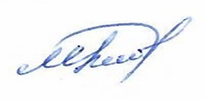 Цикл дисципКоддисцип.Наименование дисциплинКол.кред.Семестр1 курс1 курс1 курс1 курс1 курсКурс по выбору 1Курс по выбору 1Курс по выбору 1Курс по выбору 1Курс по выбору 1БДOSPОбщая и социальная педагогика51БДPedПедагогика51Курс по выбору 2Курс по выбору 2Курс по выбору 2Курс по выбору 2Курс по выбору 2БДAZhTӘлеуметтік жұмыс тарихы51БДOGOОcновы гражданского общества51Курс по выбору 3Курс по выбору 3Курс по выбору 3Курс по выбору 3Курс по выбору 3БДSPСоциальная политика52БДSEPСоциально-экономическое планирование52Курс по выбору 4Курс по выбору 4Курс по выбору 4Курс по выбору 4Курс по выбору 4БДMaiМайнор - https://www.keu.kz/ru/studentu/katalogi- elektivnykh-distsiplin.html51Курс по выбору 5Курс по выбору 5Курс по выбору 5Курс по выбору 5Курс по выбору 5БДMaiМайнор - https://www.keu.kz/ru/studentu/katalogi- elektivnykh-distsiplin.html52Цикл дисципКоддисцип.Наименование дисциплинКол.кред.Семестр2 курс2 курс2 курс2 курс2 курсКурс по выбору 1Курс по выбору 1Курс по выбору 1Курс по выбору 1Курс по выбору 1БДSSСоциальная статистика53БДMMSPPМатематические модели социального планирования и прогнозирования53Курс по выбору 2Курс по выбору 2Курс по выбору 2Курс по выбору 2Курс по выбору 2БДOPMPОсновы первичной медицинской помощи54БДTSRSZТехнологии социальной работы в сфере здравоохранения54Курс по выбору 3Курс по выбору 3Курс по выбору 3Курс по выбору 3Курс по выбору 3БДOSPОбщая и социальная психология53БДSMPRСодержание и методика психосоциальной работы53Курс по выбору 4Курс по выбору 4Курс по выбору 4Курс по выбору 4Курс по выбору 4БДMaiМайнор - https://www.keu.kz/ru/studentu/katalogi- elektivnykh-distsiplin.html53Курс по выбору 5Курс по выбору 5Курс по выбору 5Курс по выбору 5Курс по выбору 5БДMaiМайнор - https://www.keu.kz/ru/studentu/katalogi- elektivnykh-distsiplin.html54